Publicado en Madrid el 17/09/2020 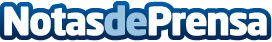 Cambium Networks presenta una revolucionaria red inalámbrica fija de 60 GHz que ofrece accesos a banda ancha de varios gigabits con un coste muy competitivoCambium Networks, uno de los principales proveedores mundiales de soluciones de redes inalámbricas, ha anunciado la disponibilidad de nuevas soluciones de 60 GHz -basadas en la tecnología de ondas milimétricas-, que multiplican el potencial de la banda ancha inalámbrica en las zonas urbanas y suburbanas, con un rendimiento de varios gigabits, similar a la fibra terrestre pero unos costes y plazos de despliegue sensiblemente inferioresDatos de contacto:Cambium NetworksCambium NetworksCambium NetworksNota de prensa publicada en: https://www.notasdeprensa.es/cambium-networks-presenta-una-revolucionaria Categorias: Telecomunicaciones Programación Innovación Tecnológica http://www.notasdeprensa.es